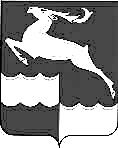 АДМИНИСТРАЦИЯ КЕЖЕМСКОГО РАЙОНАКРАСНОЯРСКОГО КРАЯПОСТАНОВЛЕНИЕ30.09.2020 					 № 573-п			                  г. КодинскО внесении изменений в постановление Администрации района от 22.03.2017 № 251-п «Об утверждении Примерного положения об оплате труда работников муниципального казенного учреждения «Централизованная бухгалтерия учреждений образования»»В соответствии со ст. 134 Трудового кодекса РФ, решением Кежемского районного Совета депутатов Красноярского края от 05.12.2019 № 46-413 «О районном бюджете на 2020 год и плановый период 2021-2022 годов», руководствуясь ст.ст. 17, 30.3, 32 Устава Кежемского района, ПОСТАНОВЛЯЮ:1. Внести в постановление Администрации района от 22.03.2017 № 251-п «Об утверждении Примерного положения об оплате труда работников муниципального казенного учреждения «Централизованная бухгалтерия учреждений образования» (в редакции постановления Администрации Кежемского района от 16.05.2017 № 408-п, от 27.07.2017 № 580-п, от 22.12.2017 № 1038-п, от 23.01.2019 № 46-п, от 23.09.2019 №656-п, от 06.05.2020 №271-п) следующие изменения:1.1. В Примерном положении:- пункт 2.1 раздела II «Минимальные размеры окладов (должностных окладов), ставок заработной платы» изложить в новой редакции:«2.1. Минимальные размеры окладов (должностных окладов), ставок заработной платы по общеотраслевым должностям руководителей, специалистов и служащих устанавливаются на основе отнесения занимаемых ими должностей к квалификационным уровням профессиональных квалификационных групп (далее - ПКГ), утвержденным Приказом Министерства здравоохранения и социального развития Российской Федерации от 29.05.2008 № 247н «Об утверждении профессиональных квалификационных групп общеотраслевых должностей руководителей, специалистов и служащих»:»2. Постановление вступает в силу со дня, следующего за днем его официального опубликования в газете «Кежемский Вестник», но не ранее 01.10.2020.Глава района				                                             П.Ф. БезматерныхКвалификационные уровниМинимальный размер оклада (должностного оклада), ставки заработной платы, руб.12Профессиональная квалификационная группа "Общеотраслевые должности служащих первого уровня"Профессиональная квалификационная группа "Общеотраслевые должности служащих первого уровня"1-й квалификационный уровень35112-й квалификационный уровень3704Профессиональная квалификационная группа "Общеотраслевые должности служащих второго уровня"Профессиональная квалификационная группа "Общеотраслевые должности служащих второго уровня"1-й квалификационный уровень38962-й квалификационный уровень42823-й квалификационный уровень47044-й квалификационный уровень59375-й квалификационный уровень6706Профессиональная квалификационная группа "Общеотраслевые должности служащих третьего уровня"Профессиональная квалификационная группа "Общеотраслевые должности служащих третьего уровня"1-й квалификационный уровень42822-й квалификационный уровень47043-й квалификационный уровень51644-й квалификационный уровень62085-й квалификационный уровень7248Профессиональная квалификационная группа "Общеотраслевые должности служащих четвертого уровня"Профессиональная квалификационная группа "Общеотраслевые должности служащих четвертого уровня"1-й квалификационный уровень77902-й квалификационный уровень90253-й квалификационный уровень9718